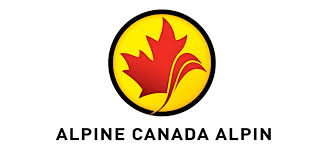 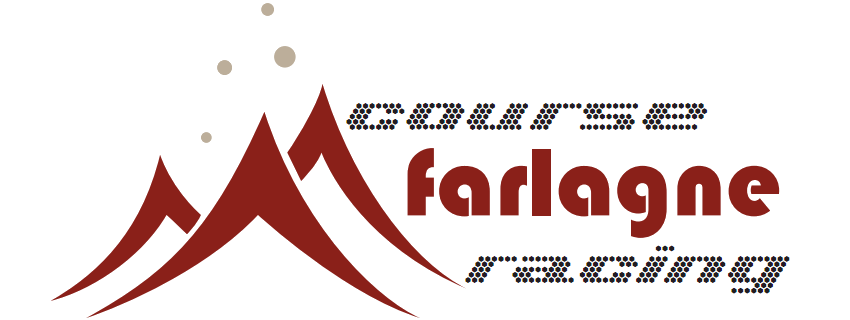 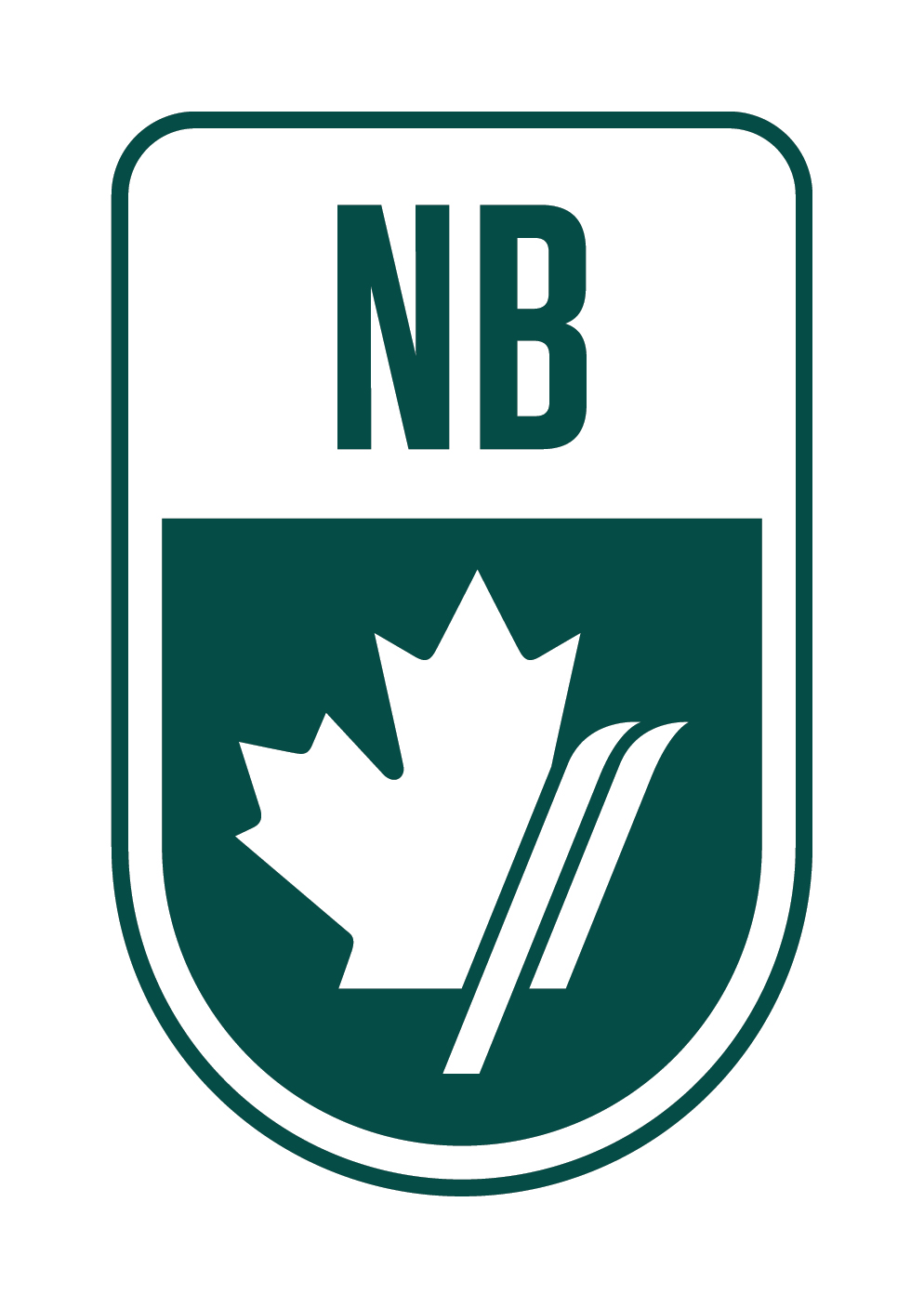 Race NoticeMont Farlagne Racing Team, Edmundston NBGS and Slalom Men & WomenU10LOCATION/COURSE:	Centre Plein Mont Farlagne, Brayonne trail 2-1 run GS Saturday and 2-1 run Slalom SundayDATES: 	Saturday, March 21st and Sunday, March 22nd, 2020ELIGIBILTY: 	National Card holders: U10 (Ages 9-8), Men and WomenRACE RULES: 			ACA and the spirit of the ICRProtest in writing within 15 minutes of DSQProtest fee is 50$Official notice board will be in front of the MFRT race shackENTRY DEADLINE: 		Monday, March 16, 2020 at 12:00ENTRY FEE: 	80$ for U10. Cheques are payable to Mont Farlagne racing team inc. and to be submitted at Team Captain’s Meeting on Friday, March 20, 2020 (One cheque per club) or E-Transfers accepted: montfarlagneracing@gmail.comDEPOSIT:	There will be a 100$ bib/course deposit. Cheque refundable after return of all bibs & course tear downENTRIES:	Send all entries via e-mail to montfarlagneracing@gmail.com
Please include Club, name, gender, date of birth, age and category for each racer (EXCEL FILE please)Mont Farlagne Racing Team is asking each club to provide 5 gatekeepers for each race day. Gatekeepers will meet at the Mont Farlagne lodge (2nd  floor). Meeting will begin at 08 :15 Friday, Saturday and Sunday. Please include volunteer names, email and cell numbers with race entries.LIFT TICKETS:	Two lift tickets per club included for coaches. Parent ticket rate (25$ + HST). Please provide name of athlete skiing at ticket office.TEAM CAPTAIN’S MEETING: 	Friday, March 20th, 2020 at 19 :00. The meeting will be at the Four Points Sheraton, 100 rue Rice, Edmundston, NB.	PLEASE NOTE: Only ONE (1) Representative per race club at the team captain’s meeting and this for all categoriesAWARDS:	Will be presented after races on Saturday and Sunday 2nd floor ski lodgeRACE COMMITTEE:		Chief of Race: Paul LevesqueChief of Course: Gilles Picard					Chief Gate Judge: Daniel Laplante					Technical Delegate: Dawn McLean					Race Secretary: Danielle GagnéChief of Timing and Calculations: Pierre Bérubé/ Christian DuguayACCOMMODATIONS:	tourismeedmundston.caOTHER:	All athletes must wear Alpine ski racing helmets. Athletes’ lift tickets must be visible to lift attendants.	Race bibs need to be visible during course inspection.	All athletes must help with the teardown after Sunday’s race. 